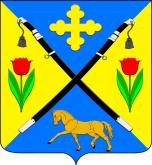 РОССИЙСКАЯ ФЕДЕРАЦИЯРОСТОВСКАЯ ОБЛАСТЬЗИМОВНИКОВСКИЙ РАЙОНМУНИЦИПАЛЬНОЕ ОБРАЗОВАНИЕ«ЗИМОВНИКОВСКОЕ СЕЛЬСКОЕ ПОСЕЛЕНИЕ»АДМИНИСТРАЦИЯЗИМОВНИКОВСКОГО СЕЛЬСКОГО ПОСЕЛЕНИЯПОСТАНОВЛЕНИЕ№  131 13.04.2022 	                                                                                              п. ЗимовникиО внесении изменений в постановление Администрации Зимовниковского  сельского поселения №427 от 08.11.2018 «Об утверждении муниципальной программы Зимовниковского сельского поселения «Развитие культуры»             В соответствии с постановлением Администрации Зимовниковского сельского поселения от 19.10.2018 № 400 «Об утверждении Порядка разработки, реализации и оценки эффективности муниципальных программ Зимовниковского сельского поселения», распоряжением Администрации Зимовниковского района от 23.10.2018 № 69 «Об утверждении перечня муниципальных программ Зимовниковского сельского поселения»П О С Т А Н О В Л  Я Ю:         1. Внести изменения в Постановление Администрации Зимовниковского сельского поселения №427 от 08.11.2018 «Об утверждении муниципальной программы Зимовниковского сельского поселения «Развитие культуры»:        1.1. Приложение 1 к Постановлению изложить в новой редакции согласно приложению к настоящему постановлению.2. Контроль за исполнением постановления возложить на начальника сектора экономики и финансов Администрации Зимовниковского сельского  поселения Грибинюкову М.В.    Глава Администрации Зимовниковского     сельского поселения                                                                    А.В. МартыненкоПриложение  к постановлениюАдминистрации Зимовниковского сельского поселения  от 13.04.2022г №131	                         Приложение 1 к постановлениюАдминистрации Зимовниковского сельского поселения  от 08.11.2018г №427 «УТВЕРЖДЕНА»МУНИЦИПАЛЬНАЯ ПРОГРАММА Зимовниковского сельского поселения «Развитие культуры»«ПАСПОРТмуниципальной программы Зимовниковского сельского поселения«Развитие культуры»7.1.ПАСПОРТ подпрограммы "Развитие культуры в Зимовниковском сельском поселении"муниципальной программы Зимовниковского сельского поселения «Развитие культуры»8.1. Паспорт подпрограммы «Сохранение памятников истории и культуры» муниципальной программы Зимовниковского сельского поселения «Развитие культуры»Приоритеты и цели в сфере культуры и туризмаПриоритетные направления развития сфер культуры определены Стратегией государственной культурной политики на период до 2030 года, Стратегией социально-экономического развития Ростовской области на период до 2030 года (далее – стратегические документы). Исходя из приоритетных направлений развития сферы культуры, в рамках реализации муниципальной программы планируется выполнение мероприятий с учетом усиления эффективности сохранения памятников истории и культуры, развития культурно-досуговой деятельности.Основные цели развития отрасли культуры Зимовниковского сельского поселения включают в себя:сохранение памятников истории и культуры поселения;формирование единого культурного пространства, создание условий для доступа всех категорий населения к культурным ценностям и информационным ресурсам;создание условий для сохранения и развития культурного потенциала в поселении;формирование учреждений культуры современных форматов.Для реализации указанных целей необходимо обеспечить:сохранение памятников истории и культуры поселения;развитие культурно-досуговой деятельности;улучшение материально-технической базы учреждений культуры.Сведения о показателях муниципальной программы Зимовниковского сельского поселения «Развитие культуры», подпрограмм муниципальной программа Зимовниковского сельского поселения «Развитие культуры»  и их значениях приведены в приложении № 1 к муниципальной программе.Перечень подпрограмм, основных мероприятий муниципальной программы Зимовниковского сельского поселения «Развитие культуры» приведен в приложении № 2 к муниципальной программе.Расходы бюджета поселения на реализацию муниципальной программы Зимовниковского сельского поселения «Развитие культуры»  приведены в приложении № 3 к муниципальной программе.Расходы на реализацию муниципальной программа Зимовниковского сельского поселения «Развитие культуры»  приведены в приложении № 4 к муниципальной программе.Перечень инвестиционных проектов муниципальной программы Администрации Зимовниковского сельского поселения «Развитие культуры» (объектов капитального строительства, реконструкции, капитального ремонта, включая разработке проектно-сметной документации), находящихся в муниципальной собственности приведены в приложении № 5 к муниципальной программе.Приложение №1к муниципальной программеЗимовниковского сельского поселения «Развитие культуры»СВЕДЕНИЯо показателях муниципальной программы Зимовниковского сельского поселения «Развитие культуры», подпрограмм муниципальной программы Зимовниковского сельского поселения «Развитие культуры» и их значениях Приложение № 2к муниципальной программеЗимовниковского сельского поселения «Развитие культуры»ПЕРЕЧЕНЬподпрограмм, основных мероприятий муниципальной программы Зимовниковского сельского поселения «Развитие культуры»                          Приложение № 3к муниципальной программе Зимовниковского сельского поселения «Развитие культуры»РАСХОДЫ муниципальной программы Зимовниковского сельского поселения «Развитие культуры»Примечания. 1. Список используемых сокращений:ГРБС – главный распорядитель бюджетных средств;  РзПр – раздел, подраздел;  ЦСР – целевая статья расходов;ВР – вид расходов. Х – код бюджетной классификации отсутствует.Приложение № 4к муниципальной программе Зимовниковского сельского поселения «Развитие культуры»РАСХОДЫна реализацию муниципальной программы Зимовниковского сельского поселения «Развитие культуры»Приложение № 5к муниципальной программе Зимовниковского сельского поселения «Развитие культуры»ПЕРЕЧЕНЬ инвестиционных проектов муниципальной программы Администрации Зимовниковского сельского поселения «Развитие культуры» (объектов капитального строительства, реконструкции, капитального ремонта, включая разработке проектно-сметной документации), находящихся в муниципальной собственностиНаименование программы Зимовниковского сельского поселения–муниципальная программа Зимовниковского сельского поселения «Развитие культуры» (далее – муниципальная программа)Ответственный исполнитель–Администрация Зимовниковского сельского поселенияСоисполнители муниципальной программы-МУК СДК «Зимовниковский»;-МУК «СКЦ «Сокол»Участники программы –муниципальные бюджетные учреждения культуры Зимовниковского сельского поселения;Подпрограммы –-Развитие культуры в Зимовниковском сельском поселенииСохранение памятников истории и культурыПрограммно-целевые инструменты муниципальной программы–отсутствуютЦели муниципальнойпрограммы –сохранение и развитие исторического и культурного                                                  наследия поселения;Задачи муниципальной программы–- создание условий для увеличения количества посещений учреждений культуры и для сохранения и восстановления памятников истории и культурыЦелевые индикаторы и показатели муниципальной программы количество посещений учреждений культуры (на 1000 человек населения); доля памятников истории и культуры, находящихся в удовлетворительном состоянии, в их общем количестве;Этапы и сроки реализации муниципальной Программы –срок реализации муниципальной программы: 
2019 – 2030 годы, этапы реализации муниципальной программы не предусмотреныРесурсное обеспечение муниципальной программы –финансирование программных мероприятий осуществляется за счет средств местного и областного бюджета, а так же внебюджетных источников.Общий объем финансирования муниципальной программы составляет 162 226,8 тыс. рублей, в том числе:в 2019 году – 15 196,7 тыс. рублей;в 2020 году – 12 337,1 тыс. рублей; в 2021 году – 15 950,8 тыс. рублей;в 2022 году – 13 913,4 тыс. рублей;в 2023 году – 13 596,8 тыс. рублей;в 2024 году – 13 596,8 тыс. рублей;в 2025 году – 12 939,2 тыс. рублей;в 2026 году – 12 939,2 тыс. рублей;в 2027 году – 12 939,2  тыс. рублей;в 2028 году – 12 939,2  тыс. рублей;в 2029 году – 12 939,2 тыс. рублей;в 2030 году – 12 939,2 тыс. рублей.Объем средств федерального бюджета составляет
4 073,6 тыс. рублей; из них:в 2019 году – 1 478,7 тыс. рублей;в 2021 году – 2 594,9 тыс. рублей.Объем средств областного бюджета составляет
865,8 тыс. рублей; из них:в 2019 году – 176,6 тыс. рублей;в 2021 году – 387,8 тыс. рублей;в 2022 году – 301,4 тыс. рублей.Объем средств местного бюджета составляет
131 638,7  тыс. рублей, из них:в 2019 году – 10 692,3 тыс. рублей;в 2020 году – 10 791,2 тыс. рублей; в 2021 году – 11 064,4 тыс. рублей;в 2022 году – 11 462,0 тыс. рублей;в 2023 году – 11 446,8 тыс. рублей;в 2024 году – 11 446,8 тыс. рублей;в 2025 году – 10 789,2 тыс. рублей;в 2026 году – 10 789,2 тыс. рублей;в 2027 году – 10 789,2 тыс. рублей;в 2028 году – 10 789,2 тыс. рублей;в 2029 году – 10 789,2 тыс. рублей;в 2030 году – 10 789,2 тыс. рублей.Объем средств внебюджетных источников25 648,7  тыс. рублей, из них:в 2019 году – 2 849,1 тыс. рублей;в 2020 году – 1 545,9 тыс. рублей; в 2021 году – 1 903,7 тыс. рублей;в 2022 году – 2 150,0 тыс. рублей;в 2023 году – 2 150,0 тыс. рублей;в 2024 году – 2 150,0 тыс. рублей;в 2025 году – 2 150,0 тыс. рублей;в 2026 году – 2 150,0 тыс. рублей;в 2027 году – 2 150,0 тыс. рублей;в 2028 году – 2 150,0 тыс. рублей;в 2029 году – 2 150,0 тыс. рублей;в 2030 году – 2 150,0 тыс. рублей.Объёмы финансирования корректируются с учётом выделения  средств из бюджетов всех уровней.Ожидаемые результаты реализации муниципальной программы --удовлетворительное состояние памятников истории и культуры;повышение доступности культурных ценностей для населения поселенияНаименование подпрограммы "Развитие культуры в Зимовниковском сельском поселении" (далее – подпрограмма 1)Ответственный исполнитель подпрограммы 1 Администрация Зимовниковского сельского поселения Соисполнитель подпрограммыУчастники подпрограммы 1-МУК СДК «Зимовниковский»;-МУК «СКЦ «Сокол»-Администрация Зимовниковского сельского поселенияПрограммно-целевые инструменты подпрограммы 1отсутствуютЦели подпрограммы 1Увеличение количества посещений учреждений культурыЗадачи подпрограммы 1повышение привлекательности учреждений культуры для жителей и гостей поселения, а также повышение доступности и качества услуг учреждений культуры  для населения независимо от уровня доходов, социального статуса и места проживанияЦелевые индикаторы и показатели подпрограммы 1Этапы и сроки реализации подпрограммыРесурсное обеспечение подпрограммыОжидаемые результаты реализации Подпрограммы 1Темп роста численности участников культурно-досуговых мероприятийсоотношение средней заработной платы работников учреждений культуры к средней заработной плате по Ростовской областисрок реализации подпрограммы 1: 2019 – 2030 годы, этапы реализации подпрограммы 1 не предусмотреныфинансирование мероприятий подпрограммы осуществляется за счет средств областного и местного бюджетов, а так же внебюджетных источников. Общий объем финансирования Подпрограммы составляет 156 510,6 тыс. рублей, в том числе:в 2019 году – 15 051,3 тыс. рублей;в 2020 году – 11 767,2 тыс. рублей; в 2021 году – 12 749,9 тыс. рублей;в 2022 году – 13 713,4 тыс. рублей;в 2023 году – 13 396,8 тыс. рублей;в 2024 году – 13 396,8 тыс. рублей;в 2025 году – 12 739,2 тыс. рублей;в 2026 году – 12 739,2 тыс. рублей;в 2027 году – 12 739,2  тыс. рублей;в 2028 году – 12 739,2  тыс. рублей;в 2029 году – 12 739,2 тыс. рублей;в 2030 году – 12 739,2 тыс. рублей.Объем средств федерального бюджета составляет
1 478,7 тыс. рублей; из них:в 2019 году – 1 478,7 тыс. рублей.Объем средств областного бюджета составляет
478,0 тыс. рублей; из них:в 2019 году – 176,6 тыс. рублей;в 2022 году – 301,4 тыс. рублей.Объем средств местного бюджета составляет
128 905,0  тыс. рублей, из них:в 2019 году – 10 546,9 тыс. рублей;в 2020 году – 10 221,3 тыс. рублей; в 2021 году – 10 846,2 тыс. рублей;в 2022 году – 11 262,0 тыс. рублей;в 2023 году – 11 246,8 тыс. рублей;в 2024 году – 11 246,8 тыс. рублей;в 2025 году – 10 589,2 тыс. рублей;в 2026 году – 10 589,2 тыс. рублей;в 2027 году – 10 589,2 тыс. рублей;в 2028 году – 10 589,2 тыс. рублей;в 2029 году – 10 589,2 тыс. рублей;в 2030 году – 10 589,2 тыс. рублей.Объем средств внебюджетных источников25 648,7  тыс. рублей, из них:в 2019 году – 2 849,1 тыс. рублей;в 2020 году – 1 545,9 тыс. рублей; в 2021 году – 1 903,7 тыс. рублей;в 2022 году – 2 150,0 тыс. рублей;в 2023 году – 2 150,0 тыс. рублей;в 2024 году – 2 150,0 тыс. рублей;в 2025 году – 2 150,0 тыс. рублей;в 2026 году – 2 150,0 тыс. рублей;в 2027 году – 2 150,0 тыс. рублей;в 2028 году – 2 150,0 тыс. рублей;в 2029 году – 2 150,0 тыс. рублей;в 2030 году – 2 150,0 тыс. рублей.создание условий для доступности участия  населения в культурной жизни, а также вовлеченности детей, молодежи, лиц пожилого возраста и людей с ограниченными возможностями в активную социокультурную деятельность;улучшение материально-технического состояния зданий учреждений культуры;создание условий для удовлетворения потребностей населения в культурно-досуговой деятельности;повышение творческого потенциала самодеятельных коллективов народного творчестваНаименование подпрограммыподпрограмма «Сохранение памятников истории и культуры» (далее – подпрограмма 2)Ответственный исполнитель подпрограммы 2Администрация Зимовниковского сельского поселенияЦель подпрограммы 2сохранение и эффективное использование памятников истории и культуры Зимовниковского сельского поселенияЗадачи подпрограммы 2обеспечение сохранности памятников истории и культуры;Целевые индикаторы подпрограммы 2доля памятников истории и культуры Зимовниковского сельского поселения, находящихся в удовлетворительном состоянии;Сроки реализации подпрограммы 2срок реализации подпрограммы 2: 2019 – 2030 годы, этапы реализации подпрограммы 2 не предусмотреныОбъемы и источники финансирования подпрограммы 2общий объем финансирования за счет средств бюджета – 5716,2  тыс. руб., из них по годам:                                              
в 2019 году – 145,4 тыс. рублей;в 2020 году – 569,9 тыс. рублей; в 2021 году – 3 200,9 тыс. рублей;в 2022 году – 200,0 тыс. рублей;в 2023 году – 200,0 тыс. рублей;в 2024 году – 200,0 тыс. рублей;в 2025 году – 200,0 тыс. рублей;в 2026 году – 200,0 тыс. рублей;в 2027 году – 200,0 тыс. рублей;в 2028 году – 200,0 тыс. рублей;в 2029 году – 200,0 тыс. рублей;в 2030 году – 200,0 тыс. рублей.Объем средств федерального бюджета составляет 2 594,9 тыс. рублей; из них:в 2021 году – 2 594,9 тыс. рублей.Объем средств областного бюджета составляет 387,8 тыс. рублей; из них:в 2021 году – 387,8 тыс. рублей.Объем средств местного бюджета составляет 2733,5  тыс. рублей, из них:в 2019 году – 145,4 тыс. рублей;в 2020 году – 569,9 тыс. рублей; в 2021 году – 218,2 тыс. рублей;в 2022 году – 200,0 тыс. рублей;в 2023 году – 200,0 тыс. рублей;в 2024 году – 200,0 тыс. рублей;в 2025 году – 200,0 тыс. рублей;в 2026 году – 200,0 тыс. рублей;в 2027 году – 200,0 тыс. рублей;в 2028 году – 200,0 тыс. рублей;в 2029 году – 200,0 тыс. рублей;в 2030 году – 200,0 тыс. рублейОжидаемые результаты реализации Подпрограммы 2удовлетворительное состояние памятников истории и культуры№
п/пНомер и наименование показателя (индикатора)Вид
показателяЕдиница измеренияДанные для расчета значений показателяДанные для расчета значений показателяЗначения показателяЗначения показателяЗначения показателяЗначения показателяЗначения показателяЗначения показателяЗначения показателяЗначения показателяЗначения показателяЗначения показателяЗначения показателяЗначения показателя№
п/пНомер и наименование показателя (индикатора)Вид
показателяЕдиница измерения2017год2018год2019год2020год2021год2022год2023год2024год2025год2026год2027 год2028 год2029 год2030год1234567891011121314151617181. Муниципальная программа Зимовниковского сельского поселения «Развитие культуры»1. Муниципальная программа Зимовниковского сельского поселения «Развитие культуры»1. Муниципальная программа Зимовниковского сельского поселения «Развитие культуры»1. Муниципальная программа Зимовниковского сельского поселения «Развитие культуры»1. Муниципальная программа Зимовниковского сельского поселения «Развитие культуры»1. Муниципальная программа Зимовниковского сельского поселения «Развитие культуры»1. Муниципальная программа Зимовниковского сельского поселения «Развитие культуры»1. Муниципальная программа Зимовниковского сельского поселения «Развитие культуры»1. Муниципальная программа Зимовниковского сельского поселения «Развитие культуры»1. Муниципальная программа Зимовниковского сельского поселения «Развитие культуры»1. Муниципальная программа Зимовниковского сельского поселения «Развитие культуры»1. Муниципальная программа Зимовниковского сельского поселения «Развитие культуры»1. Муниципальная программа Зимовниковского сельского поселения «Развитие культуры»1. Муниципальная программа Зимовниковского сельского поселения «Развитие культуры»1. Муниципальная программа Зимовниковского сельского поселения «Развитие культуры»1. Муниципальная программа Зимовниковского сельского поселения «Развитие культуры»1. Муниципальная программа Зимовниковского сельского поселения «Развитие культуры»1. Муниципальная программа Зимовниковского сельского поселения «Развитие культуры»1.1.Показатель 1. Количество посещений учреждений культуры (на 1000 человек населения)ведомственныйчеловек8378378378378388388398398398398408408418411.2.Показатель 2. Доля памятников истории и культуры, находящихся в удовлетворительном состоянии, в  общем количестве памятников истории и культурыведомственныйпроцентов607080901001001001001001001001001001002. Подпрограмма «"Развитие культуры в Зимовниковском сельском поселении"»2. Подпрограмма «"Развитие культуры в Зимовниковском сельском поселении"»2. Подпрограмма «"Развитие культуры в Зимовниковском сельском поселении"»2. Подпрограмма «"Развитие культуры в Зимовниковском сельском поселении"»2. Подпрограмма «"Развитие культуры в Зимовниковском сельском поселении"»2. Подпрограмма «"Развитие культуры в Зимовниковском сельском поселении"»2. Подпрограмма «"Развитие культуры в Зимовниковском сельском поселении"»2. Подпрограмма «"Развитие культуры в Зимовниковском сельском поселении"»2. Подпрограмма «"Развитие культуры в Зимовниковском сельском поселении"»2. Подпрограмма «"Развитие культуры в Зимовниковском сельском поселении"»2. Подпрограмма «"Развитие культуры в Зимовниковском сельском поселении"»2. Подпрограмма «"Развитие культуры в Зимовниковском сельском поселении"»2. Подпрограмма «"Развитие культуры в Зимовниковском сельском поселении"»2. Подпрограмма «"Развитие культуры в Зимовниковском сельском поселении"»2. Подпрограмма «"Развитие культуры в Зимовниковском сельском поселении"»2. Подпрограмма «"Развитие культуры в Зимовниковском сельском поселении"»2. Подпрограмма «"Развитие культуры в Зимовниковском сельском поселении"»2. Подпрограмма «"Развитие культуры в Зимовниковском сельском поселении"»2.1.Показатель 1.1.Темп роста численности участников культурно-досуговых мероприятийведомственныйпроцентов6,96,96,96,96,97,07,07,17,17,17,27,27,27,32.2.Показатель 1.2.Соотношение средней заработной платы работников  сферы культуры к средней заработной плате по Ростовской областистатистическийпроцентов94,21001001001001001001001001001001001001003. Подпрограмма «Сохранение памятников истории и культуры»3. Подпрограмма «Сохранение памятников истории и культуры»3. Подпрограмма «Сохранение памятников истории и культуры»3. Подпрограмма «Сохранение памятников истории и культуры»3. Подпрограмма «Сохранение памятников истории и культуры»3. Подпрограмма «Сохранение памятников истории и культуры»3. Подпрограмма «Сохранение памятников истории и культуры»3. Подпрограмма «Сохранение памятников истории и культуры»3. Подпрограмма «Сохранение памятников истории и культуры»3. Подпрограмма «Сохранение памятников истории и культуры»3. Подпрограмма «Сохранение памятников истории и культуры»3. Подпрограмма «Сохранение памятников истории и культуры»3. Подпрограмма «Сохранение памятников истории и культуры»3. Подпрограмма «Сохранение памятников истории и культуры»3. Подпрограмма «Сохранение памятников истории и культуры»3. Подпрограмма «Сохранение памятников истории и культуры»3. Подпрограмма «Сохранение памятников истории и культуры»3. Подпрограмма «Сохранение памятников истории и культуры»2.3.Показатель 2.1. Доля памятников истории и культуры, находящихся в удовлетворительном состоянии, в  общем количестве памятников истории и культурыведомственныйпроцентов60708090100100100100100100100100100100№п/пНомер и наименование 
основного мероприятияСоисполнитель, участник, ответственный за исполнение основного мероприятияСрокСрокОжидаемый 
результат 
(краткое описание)Последствия нереализации основного мероприятияСвязь с показателями государственной программы 
(подпрограммы)№п/пНомер и наименование 
основного мероприятияСоисполнитель, участник, ответственный за исполнение основного мероприятияначалареализацииокончания реализацииОжидаемый 
результат 
(краткое описание)Последствия нереализации основного мероприятияСвязь с показателями государственной программы 
(подпрограммы)12345678I. Подпрограмма «Развитие культуры в Зимовниковском сельском поселении»I. Подпрограмма «Развитие культуры в Зимовниковском сельском поселении»I. Подпрограмма «Развитие культуры в Зимовниковском сельском поселении»I. Подпрограмма «Развитие культуры в Зимовниковском сельском поселении»I. Подпрограмма «Развитие культуры в Зимовниковском сельском поселении»I. Подпрограмма «Развитие культуры в Зимовниковском сельском поселении»I. Подпрограмма «Развитие культуры в Зимовниковском сельском поселении»I. Подпрограмма «Развитие культуры в Зимовниковском сельском поселении»1. Цель подпрограммы 1 «Увеличение количества посещений учреждений культуры»1. Цель подпрограммы 1 «Увеличение количества посещений учреждений культуры»1. Цель подпрограммы 1 «Увеличение количества посещений учреждений культуры»1. Цель подпрограммы 1 «Увеличение количества посещений учреждений культуры»1. Цель подпрограммы 1 «Увеличение количества посещений учреждений культуры»1. Цель подпрограммы 1 «Увеличение количества посещений учреждений культуры»1. Цель подпрограммы 1 «Увеличение количества посещений учреждений культуры»1. Цель подпрограммы 1 «Увеличение количества посещений учреждений культуры»1.1. Задача 1 подпрограммы 1 «повышение привлекательности учреждений культуры для жителей и гостей поселения, а также повышение доступности и качества услуг учреждений культуры  для населения независимо от уровня доходов, социального статуса и места проживания»1.1. Задача 1 подпрограммы 1 «повышение привлекательности учреждений культуры для жителей и гостей поселения, а также повышение доступности и качества услуг учреждений культуры  для населения независимо от уровня доходов, социального статуса и места проживания»1.1. Задача 1 подпрограммы 1 «повышение привлекательности учреждений культуры для жителей и гостей поселения, а также повышение доступности и качества услуг учреждений культуры  для населения независимо от уровня доходов, социального статуса и места проживания»1.1. Задача 1 подпрограммы 1 «повышение привлекательности учреждений культуры для жителей и гостей поселения, а также повышение доступности и качества услуг учреждений культуры  для населения независимо от уровня доходов, социального статуса и места проживания»1.1. Задача 1 подпрограммы 1 «повышение привлекательности учреждений культуры для жителей и гостей поселения, а также повышение доступности и качества услуг учреждений культуры  для населения независимо от уровня доходов, социального статуса и места проживания»1.1. Задача 1 подпрограммы 1 «повышение привлекательности учреждений культуры для жителей и гостей поселения, а также повышение доступности и качества услуг учреждений культуры  для населения независимо от уровня доходов, социального статуса и места проживания»1.1. Задача 1 подпрограммы 1 «повышение привлекательности учреждений культуры для жителей и гостей поселения, а также повышение доступности и качества услуг учреждений культуры  для населения независимо от уровня доходов, социального статуса и места проживания»1.1. Задача 1 подпрограммы 1 «повышение привлекательности учреждений культуры для жителей и гостей поселения, а также повышение доступности и качества услуг учреждений культуры  для населения независимо от уровня доходов, социального статуса и места проживания»1.1.1.Основное мероприятие 1.1. Развитие материально-технической базы сферы культурыАдминистрация Зимовниковского сельского поселения:муниципальные учреждения культуры20192030обеспечение сохранности зданий учреждений культуры;создание безопасных и благоприятных условий нахождения граждан в учреждениях культуры;улучшение технического состояния зданий учреждений культуры;обеспечение пожарной безопасности зданий учреждений культурыснижение доступа различных групп населения к учреждениям культуры и искусства, культурным ценностямПоказатель 11.1.2.Основное мероприятие 1.2. Развитие культурно-досуговой деятельности-МУК СДК «Зимовниковский»;-МУК «СКЦ «Сокол»20192030создание условий для удовлетворения потребностей населения в культурно-досуговой деятельности, расширение возможностей для духовного развития;повышение творческого потенциала самодеятельных коллективов народного творчестваограничение доступа населения к возможностям принимать участие в культурно-досуговой деятельности, сохранять самобытную народную культуру, развивать свои творческие способностиПоказатель 1.11.1.3.Основное мероприятие 1.3. Повышение заработной платы работников культуры в соответствии с Посланиями Президента РФ-МУК СДК «Зимовниковский»;-МУК «СКЦ «Сокол»20192030Повышение престижа профессии и заинтересованности сотрудников в результатах своей деятельности  Низкая квалификация специалистов, текучесть кадровПоказатель 1.21.1.41.4. Расходы за счет средств иных межбюджетных трансфертов, передаваемых бюджетам сельских поселений, на премирование победителей Всероссийского конкурса «Лучшая муниципальная практика»Администрация Зимовниковского сельского поселения:муниципальные учреждения культуры20192019создание условий для удовлетворения потребностей населения в культурно-досуговой деятельностиограничение доступа населения к возможностям принимать участие в культурно-досуговой деятельностиПоказатель 1.11.1.5Капитальный ремонт муниципальных учреждений культурыАдминистрация Зимовниковского сельского поселения:муниципальные учреждения культуры20192030обеспечение сохранности зданий учреждений культуры;создание безопасных и благоприятных условий нахождения граждан в учреждениях культуры;улучшение технического состояния зданий учреждений культуры;обеспечение пожарной безопасности зданий учреждений культурыснижение доступа различных групп населения к учреждениям культуры и искусства, культурным ценностямПоказатель 11.1.6Государственная поддержка отрасли культурыАдминистрация Зимовниковского сельского поселения:муниципальные учреждения культуры20192030обеспечение сохранности зданий учреждений культуры;создание безопасных и благоприятных условий нахождения граждан в учреждениях культуры;улучшение технического состояния зданий учреждений культуры;обеспечение пожарной безопасности зданий учреждений культурыснижение доступа различных групп населения к учреждениям культуры и искусства, культурным ценностямПоказатель 1II. Подпрограмма «Сохранение памятников истории и культуры»II. Подпрограмма «Сохранение памятников истории и культуры»II. Подпрограмма «Сохранение памятников истории и культуры»II. Подпрограмма «Сохранение памятников истории и культуры»II. Подпрограмма «Сохранение памятников истории и культуры»II. Подпрограмма «Сохранение памятников истории и культуры»II. Подпрограмма «Сохранение памятников истории и культуры»II. Подпрограмма «Сохранение памятников истории и культуры»2. Цель подпрограммы 2 «сохранение и эффективное использование памятников истории и культуры Зимовниковского сельского поселения»2. Цель подпрограммы 2 «сохранение и эффективное использование памятников истории и культуры Зимовниковского сельского поселения»2. Цель подпрограммы 2 «сохранение и эффективное использование памятников истории и культуры Зимовниковского сельского поселения»2. Цель подпрограммы 2 «сохранение и эффективное использование памятников истории и культуры Зимовниковского сельского поселения»2. Цель подпрограммы 2 «сохранение и эффективное использование памятников истории и культуры Зимовниковского сельского поселения»2. Цель подпрограммы 2 «сохранение и эффективное использование памятников истории и культуры Зимовниковского сельского поселения»2. Цель подпрограммы 2 «сохранение и эффективное использование памятников истории и культуры Зимовниковского сельского поселения»2. Цель подпрограммы 2 «сохранение и эффективное использование памятников истории и культуры Зимовниковского сельского поселения»2.1. Задача 1 подпрограммы 2 «обеспечение сохранности памятников истории и культуры»2.1. Задача 1 подпрограммы 2 «обеспечение сохранности памятников истории и культуры»2.1. Задача 1 подпрограммы 2 «обеспечение сохранности памятников истории и культуры»2.1. Задача 1 подпрограммы 2 «обеспечение сохранности памятников истории и культуры»2.1. Задача 1 подпрограммы 2 «обеспечение сохранности памятников истории и культуры»2.1. Задача 1 подпрограммы 2 «обеспечение сохранности памятников истории и культуры»2.1. Задача 1 подпрограммы 2 «обеспечение сохранности памятников истории и культуры»2.1. Задача 1 подпрограммы 2 «обеспечение сохранности памятников истории и культуры»2.1.1.Основное мероприятие 2.1. Сохранение памятников истории и культуры Зимовниковского сельского поселенияАдминистрация Зимовниковского сельского поселения20192030количество памятников истории и культуры, находящихся в удовлетворительном состоянии, в общем количестве памятников истории и культурыухудшение состояния памятников истории и культурыПоказатель 22.1.2.Основное мероприятие 2.2. Расходы, связанные с реализацией федеральной целевой программы «Увековечение памяти погибших при защите Отечества на 2019 - 2024 годы»Администрация Зимовниковского сельского поселения20192030количество памятников истории и культуры, находящихся в удовлетворительном состоянии, в общем количестве памятников истории и культурыухудшение состояния памятников истории и культурыПоказатель 2№ п/пНаименование государственной программы, подпрограммы, номер и наименование основного мероприятия Ответственныйисполнитель,соисполнитель, участникКод бюджетной классификации расходовКод бюджетной классификации расходовКод бюджетной классификации расходовКод бюджетной классификации расходовОбъем расходов, всего (тыс. рублей)В том числе по годам реализациигосударственной программы (тыс. рублей)В том числе по годам реализациигосударственной программы (тыс. рублей)В том числе по годам реализациигосударственной программы (тыс. рублей)В том числе по годам реализациигосударственной программы (тыс. рублей)В том числе по годам реализациигосударственной программы (тыс. рублей)В том числе по годам реализациигосударственной программы (тыс. рублей)В том числе по годам реализациигосударственной программы (тыс. рублей)В том числе по годам реализациигосударственной программы (тыс. рублей)В том числе по годам реализациигосударственной программы (тыс. рублей)В том числе по годам реализациигосударственной программы (тыс. рублей)В том числе по годам реализациигосударственной программы (тыс. рублей)В том числе по годам реализациигосударственной программы (тыс. рублей)В том числе по годам реализациигосударственной программы (тыс. рублей)В том числе по годам реализациигосударственной программы (тыс. рублей)В том числе по годам реализациигосударственной программы (тыс. рублей)В том числе по годам реализациигосударственной программы (тыс. рублей)№ п/пНаименование государственной программы, подпрограммы, номер и наименование основного мероприятия Ответственныйисполнитель,соисполнитель, участникГРБСРзПрЦСРВРОбъем расходов, всего (тыс. рублей)2019 2020 2020 2021 2022 2023 2024 2025 2026 2027 2028 2029 2029 2030 2030 12345678910101112131415161718191920201.Муниципальная программы Зимовниковского сельского поселения «Развитие культуры»всего в том числе: XXXX162226,815 196,712337,112337,115950,813913,413596,813596,812939,212939,212939,212939,212939,212939,212939,212939,212939,21.Муниципальная программы Зимовниковского сельского поселения «Развитие культуры»ответственный исполнитель муниципальной программы – Администрация Зимовниковского сельского поселения951XXX162226,815 196,712337,112337,115950,813913,413596,813596,812939,212939,212939,212939,212939,212939,212939,212939,212939,21.Муниципальная программы Зимовниковского сельского поселения «Развитие культуры»участник 1 – МУК СДК «Зимовниковский»; 951XXX85824,57846,26719,86719,87083,77391,67391,67391,67000,07000,07000,07000,07000,07000,07000,07000,07000,01.Муниципальная программы Зимовниковского сельского поселения «Развитие культуры»участник 2 – -МУК «СКЦ «Сокол»951ххх70389,16908,15047,45047,45666,26321,8 6005,26005,25739,25739,25739,25739,25739,25739,25739,25739,25739,21.Муниципальная программы Зимовниковского сельского поселения «Развитие культуры»участник 3- Администрация Зимовниковского сельского поселенияXXXX6013,2442,4569,9569,93200,9200,0200,0200,0200,0200,0200,0200,0200,0200,0200,0200,0200,02.Подпрограмма «Развитие культуры в Зимовниковском сельском поселении»всего в том числе:XXXX156510,615 051,311767,211767,212749,913713,413396,813396,812739,212739,212739,212739,212739,212739,212739,212739,212739,22.Подпрограмма «Развитие культуры в Зимовниковском сельском поселении»исполнитель подпрограм
мы 1 – Администрация Зимовниковского сельского поселения951XXX156510,615 051,311767,211767,212749,913713,413396,813396,812739,212739,212739,212739,212739,212739,212739,212739,212739,22.Подпрограмма «Развитие культуры в Зимовниковском сельском поселении»участник 1 – -МУК СДК «Зимовниковский»;951XXX85824,57846,26719,87083,77083,77391,67391,67391,67000,07000,07000,07000,07000,07000,07000,07000,07000,02.Подпрограмма «Развитие культуры в Зимовниковском сельском поселении»951080104 1 000059084139,47697,16637,56980,06980,07241,67241,67241,66850,06850,06850,06850,06850,06850,06850,06850,06850,02.Подпрограмма «Развитие культуры в Зимовниковском сельском поселении»95100000000000001685,1149,182,382,3103,7150,0150,0150,0150,0150,0150,0150,0150,0150,0150,0150,0150,02.Подпрограмма «Развитие культуры в Зимовниковском сельском поселении»участник 2 –-МУК «СКЦ «Сокол»951ххх70389,16908,15047,45047,45666,26321,86005,26005,25739,25739,25739,25739,25739,25739,25739,25739,25739,22.Подпрограмма «Развитие культуры в Зимовниковском сельском поселении»951080104 1 000059061046425,54208,13583,83583,83866,24321,84005,24005,23739,23739,23739,23739,23739,23739,23739,23739,23739,22.Подпрограмма «Развитие культуры в Зимовниковском сельском поселении»951080104.1.00.S32906102.Подпрограмма «Развитие культуры в Зимовниковском сельском поселении»951000000000000023963,62700,01463,61463,618002000,02000,02000,02000,02000,02000,02000,02000,02000,02000,02000,02000,0Подпрограмма «Развитие культуры в Зимовниковском сельском поселении»Участник 3-Администрация Зимовниковского сельского поселения95108010410053990244297,0297,03.Основное мероприятие 1.1. Развитие и укрепление материально-технической базы домов культуры в населенных пунктах с численностью жителей до 50 тысяч человекАдминистрация Зимовниковского сельского поселения9510801–––––––––––––––––3.Основное мероприятие 1.1. Развитие и укрепление материально-технической базы домов культуры в населенных пунктах с численностью жителей до 50 тысяч человекучастник 1 – -МУК СДК «Зимовниковский»;участник 2 –-МУК «СКЦ «Сокол»951080104 1 00L46706101367,31367,3–––––––––––––––4.Основное мероприятие 1.2. Развитие культурно-досуговой деятельностиучастник 1 – -МУК СДК «Зимовниковский»;участник 2 –-МУК «СКЦ «Сокол»951080104 1 0000590610154529,71338711767,211767,212749,913396,813396,813396,812739,212739,212739,212739,212739,212739,212739,212739,212739,25.Основное мероприятие 1.3. Повышение заработной платы работников культуры в соответствии с Посланиями Президента РФ951080104 1 00 S3850610–––––––––––––––––6.Основное мероприятие 1.4.Расходы за счет средств иных межбюджетных трансфертов, передаваемых бюджетам сельских поселений, на премирование победителей Всероссийского конкурса «Лучшая муниципальная практика»Администрация Зимовниковского сельского поселения951080104 1 00 53990244297,0297,0–––––––––––––––7Основное мероприятие 1.5.Капитальный ремонт муниципальных учреждений культурыМУК «СКЦ «Сокол»951080104 1 00 S3290612-–----–––––––––––8Основное мероприятие 1.6.Государственная поддержка отрасли культурыМУК «СКЦ «Сокол»951080104 1 00 L5190612316,6316,69Подпрограмма «Сохранение памятников истории и культуры» всего в том числе:XXXX5716,2145,4569,9569,93200,9200,0200,0200,0200,0200,0200,0200,0200,0200,0200,0200,0200,09Подпрограмма «Сохранение памятников истории и культуры» исполнитель подпрограммы
Администрация Зимовниковского сельского поселения 951XXX5716,2145,4569,9569,93200,9200,0200,0200,0200,0200,0200,0200,0200,0200,0200,0200,0200,09Подпрограмма «Сохранение памятников истории и культуры» 951080104200260802402714145,4569,9569,9198,7200,0200,0200,0200,0200,0200,0200,0200,0200,0200,0200,0200,0951080104.2.00.L29902403002,23002,210.Основное мероприятие 2.1. Сохранение памятников истории и культуры Зимовниковского сельского поселенияАдминистрация Зимовниковского сельского поселения951080104200260802402714,0145,4569,9569,9198,7200,0200,0200,0200,0200,0200,0200,0200,0200,0200,0200,0200,011.Основное мероприятие 2.2. Расходы, связанные с реализацией федеральной целевой программы «Увековечение памяти погибших при защите Отечества на 2019 - 2024 годы»Администрация Зимовниковского сельского поселения951080104.2.00.L29902403002,23002,2№п/пНаименование муниципальной программы, подпрограммыИсточникфинансированияОбъем расходов, всего (тыс. рублей)В том числе по годам реализациигосударственной программы (тыс. рублей)В том числе по годам реализациигосударственной программы (тыс. рублей)В том числе по годам реализациигосударственной программы (тыс. рублей)В том числе по годам реализациигосударственной программы (тыс. рублей)В том числе по годам реализациигосударственной программы (тыс. рублей)В том числе по годам реализациигосударственной программы (тыс. рублей)В том числе по годам реализациигосударственной программы (тыс. рублей)В том числе по годам реализациигосударственной программы (тыс. рублей)В том числе по годам реализациигосударственной программы (тыс. рублей)В том числе по годам реализациигосударственной программы (тыс. рублей)В том числе по годам реализациигосударственной программы (тыс. рублей)В том числе по годам реализациигосударственной программы (тыс. рублей)В том числе по годам реализациигосударственной программы (тыс. рублей)№п/пНаименование муниципальной программы, подпрограммыИсточникфинансированияОбъем расходов, всего (тыс. рублей)201920202021202220232024202520262027202820292030123456789101112131415161.Муниципальная программы Зимовниковского сельского поселения «Развитие культуры»всего162226,815 196,712337,115950,813913,413596,813596,812939,212939,212939,212939,212939,212939,21.Муниципальная программы Зимовниковского сельского поселения «Развитие культуры»местный бюджет 131638,710692,310791,211064,411462,011446,811446,810789,210789,210789,210789,210789,210789,21.Муниципальная программы Зимовниковского сельского поселения «Развитие культуры»безвозмездные поступления в местный бюджет ---––––––––––1.Муниципальная программы Зимовниковского сельского поселения «Развитие культуры»в том числе за счет средств:1.Муниципальная программы Зимовниковского сельского поселения «Развитие культуры»федерального бюджета4073,61478,7_2594,9–––––––––1.Муниципальная программы Зимовниковского сельского поселения «Развитие культуры»областного бюджета865,8176,6-387,8301,4––––––––1.Муниципальная программы Зимовниковского сельского поселения «Развитие культуры»внебюджетные источники25648,72849,11545,91903,72150,02150,02150,02150,02150,02150,02150,02150,02150,02.Подпрограмма «Развитие культуры в Зимовниковском сельском поселении»всего156510,615051,311767,212749,913713,413396,813396,812739,212739,212739,212739,212739,212739,22.Подпрограмма «Развитие культуры в Зимовниковском сельском поселении»местный бюджет 128905,210546,910221,310846,211262,011246,811246,810589,210589,210589,210589,210589,210589,22.Подпрограмма «Развитие культуры в Зимовниковском сельском поселении»безвозмездные поступления в местный бюджет ---––––––––––2.Подпрограмма «Развитие культуры в Зимовниковском сельском поселении»в том числе за счет средств:2.Подпрограмма «Развитие культуры в Зимовниковском сельском поселении»федерального бюджета1478,71478,7-––––––––––2.Подпрограмма «Развитие культуры в Зимовниковском сельском поселении»областного бюджета478,0176,6-–301,4––––––––2.Подпрограмма «Развитие культуры в Зимовниковском сельском поселении»внебюджетные источники25648,72849,11545,91903,72150,02150,02150,02150,02150,02150,02150,02150,02150,03.Подпрограмма «Сохранение памятников истории и культуры»всего5716,2145,4569,93200,9200,0200,0200,0200,0200,0200,0200,0200,0200,03.Подпрограмма «Сохранение памятников истории и культуры»местный бюджет 2733,5145,4569,9218,2200,0200,0200,0200,0200,0200,0200,0200,0200,03.Подпрограмма «Сохранение памятников истории и культуры»безвозмездные поступления в местный бюджет _____________3.Подпрограмма «Сохранение памятников истории и культуры»в том числе за счет средств:3.Подпрограмма «Сохранение памятников истории и культуры»федерального бюджета2594,9__2594,9_________3.Подпрограмма «Сохранение памятников истории и культуры»областного бюджета387,8__387,8_________№ п/пНаименование инвестиционного проектаНомер и дата положительного заключения муниципальной (немуниципальной) экспертизыСроки получения положительного заключения муниципальной (немуниципальной) экспертизы на проектную (сметную) документацию/ ассигнования, предусмотренные на разработку проектной (сметной) документации (тыс. рублей)Объем расходов (тыс. рублей)В том числе по годам реализациимуниципальной программы В том числе по годам реализациимуниципальной программы В том числе по годам реализациимуниципальной программы № п/пНаименование инвестиционного проектаНомер и дата положительного заключения муниципальной (немуниципальной) экспертизыСроки получения положительного заключения муниципальной (немуниципальной) экспертизы на проектную (сметную) документацию/ ассигнования, предусмотренные на разработку проектной (сметной) документации (тыс. рублей)Объем расходов (тыс. рублей)20202021202212345678Муниципальная программа Администрации Зимовниковского сельского поселения «Развитие культуры»Муниципальная программа Администрации Зимовниковского сельского поселения «Развитие культуры»Муниципальная программа Администрации Зимовниковского сельского поселения «Развитие культуры»Муниципальная программа Администрации Зимовниковского сельского поселения «Развитие культуры»Муниципальная программа Администрации Зимовниковского сельского поселения «Развитие культуры»Муниципальная программа Администрации Зимовниковского сельского поселения «Развитие культуры»Муниципальная программа Администрации Зимовниковского сельского поселения «Развитие культуры»Муниципальная программа Администрации Зимовниковского сельского поселения «Развитие культуры»Подпрограмма 1 " Развитие культуры в Зимовниковском сельском поселении"Подпрограмма 1 " Развитие культуры в Зимовниковском сельском поселении"Подпрограмма 1 " Развитие культуры в Зимовниковском сельском поселении"Подпрограмма 1 " Развитие культуры в Зимовниковском сельском поселении"Подпрограмма 1 " Развитие культуры в Зимовниковском сельском поселении"Подпрограмма 1 " Развитие культуры в Зимовниковском сельском поселении"Подпрограмма 1 " Развитие культуры в Зимовниковском сельском поселении"1Разработка проектной документации п объекту «Капитальный ремонт памятника, расположенного по адресу: Ростовская область, р-н Зимовниковский, п Зимовники, 20 м западнее жилого дом 22 на ул..Краснокутянской» (разработка проектной документации)                _–всего 133,2                _                _1Разработка проектной документации п объекту «Капитальный ремонт памятника, расположенного по адресу: Ростовская область, р-н Зимовниковский, п Зимовники, 20 м западнее жилого дом 22 на ул..Краснокутянской» (разработка проектной документации)                _–федеральный бюджет                _                _1Разработка проектной документации п объекту «Капитальный ремонт памятника, расположенного по адресу: Ростовская область, р-н Зимовниковский, п Зимовники, 20 м западнее жилого дом 22 на ул..Краснокутянской» (разработка проектной документации)                _–областной бюджет                 _                _1Разработка проектной документации п объекту «Капитальный ремонт памятника, расположенного по адресу: Ростовская область, р-н Зимовниковский, п Зимовники, 20 м западнее жилого дом 22 на ул..Краснокутянской» (разработка проектной документации)                _–местный бюджет133,2                _                _2Разработка проектной документации п объекту «Капитальный ремонт памятника, расположенного по адресу: Ростовская область, р-н Зимовниковский, п Зимовники, ул. Ковыльная, д 16 б» (разработка проектной документации)                _–всего 216,5                _                _2Разработка проектной документации п объекту «Капитальный ремонт памятника, расположенного по адресу: Ростовская область, р-н Зимовниковский, п Зимовники, ул. Ковыльная, д 16 б» (разработка проектной документации)                _–федеральный бюджет                _                _2Разработка проектной документации п объекту «Капитальный ремонт памятника, расположенного по адресу: Ростовская область, р-н Зимовниковский, п Зимовники, ул. Ковыльная, д 16 б» (разработка проектной документации)                _–областной бюджет                 _                _2Разработка проектной документации п объекту «Капитальный ремонт памятника, расположенного по адресу: Ростовская область, р-н Зимовниковский, п Зимовники, ул. Ковыльная, д 16 б» (разработка проектной документации)                _–местный бюджет216,5                _                _3Капитальный ремонт памятника, расположенного по адресу: Ростовская область, р-н Зимовниковский, п Зимовники, 20 м западнее жилого дом 22 на ул..Краснокутянской                _–всего                 _1736,4                _3Капитальный ремонт памятника, расположенного по адресу: Ростовская область, р-н Зимовниковский, п Зимовники, 20 м западнее жилого дом 22 на ул..Краснокутянской                _–федеральный бюджет                _1500,8                _3Капитальный ремонт памятника, расположенного по адресу: Ростовская область, р-н Зимовниковский, п Зимовники, 20 м западнее жилого дом 22 на ул..Краснокутянской                _–областной бюджет                 _224,3                _3Капитальный ремонт памятника, расположенного по адресу: Ростовская область, р-н Зимовниковский, п Зимовники, 20 м западнее жилого дом 22 на ул..Краснокутянской                _–местный бюджет                _11,3                _4Капитальный ремонт памятника, расположенного по адресу: Ростовская область, р-н Зимовниковский, п Зимовники, ул. Ковыльная, д 16 б                _–всего                 _1736,4                _4Капитальный ремонт памятника, расположенного по адресу: Ростовская область, р-н Зимовниковский, п Зимовники, ул. Ковыльная, д 16 б                _–федеральный бюджет                _1500,8                _4Капитальный ремонт памятника, расположенного по адресу: Ростовская область, р-н Зимовниковский, п Зимовники, ул. Ковыльная, д 16 б                _–областной бюджет                 _224,3                _4Капитальный ремонт памятника, расположенного по адресу: Ростовская область, р-н Зимовниковский, п Зимовники, ул. Ковыльная, д 16 б                _–местный бюджет                _11,3                _5Капитальный ремонт здания кинотеатра "Сокол" по ул. Ленина, дом № 116 в п. Зимовники Ростовской области                _–всего                 _-5Капитальный ремонт здания кинотеатра "Сокол" по ул. Ленина, дом № 116 в п. Зимовники Ростовской области                _–федеральный бюджет                _                _5Капитальный ремонт здания кинотеатра "Сокол" по ул. Ленина, дом № 116 в п. Зимовники Ростовской области                _–областной бюджет                 _                _5Капитальный ремонт здания кинотеатра "Сокол" по ул. Ленина, дом № 116 в п. Зимовники Ростовской области                _–местный бюджет                _-